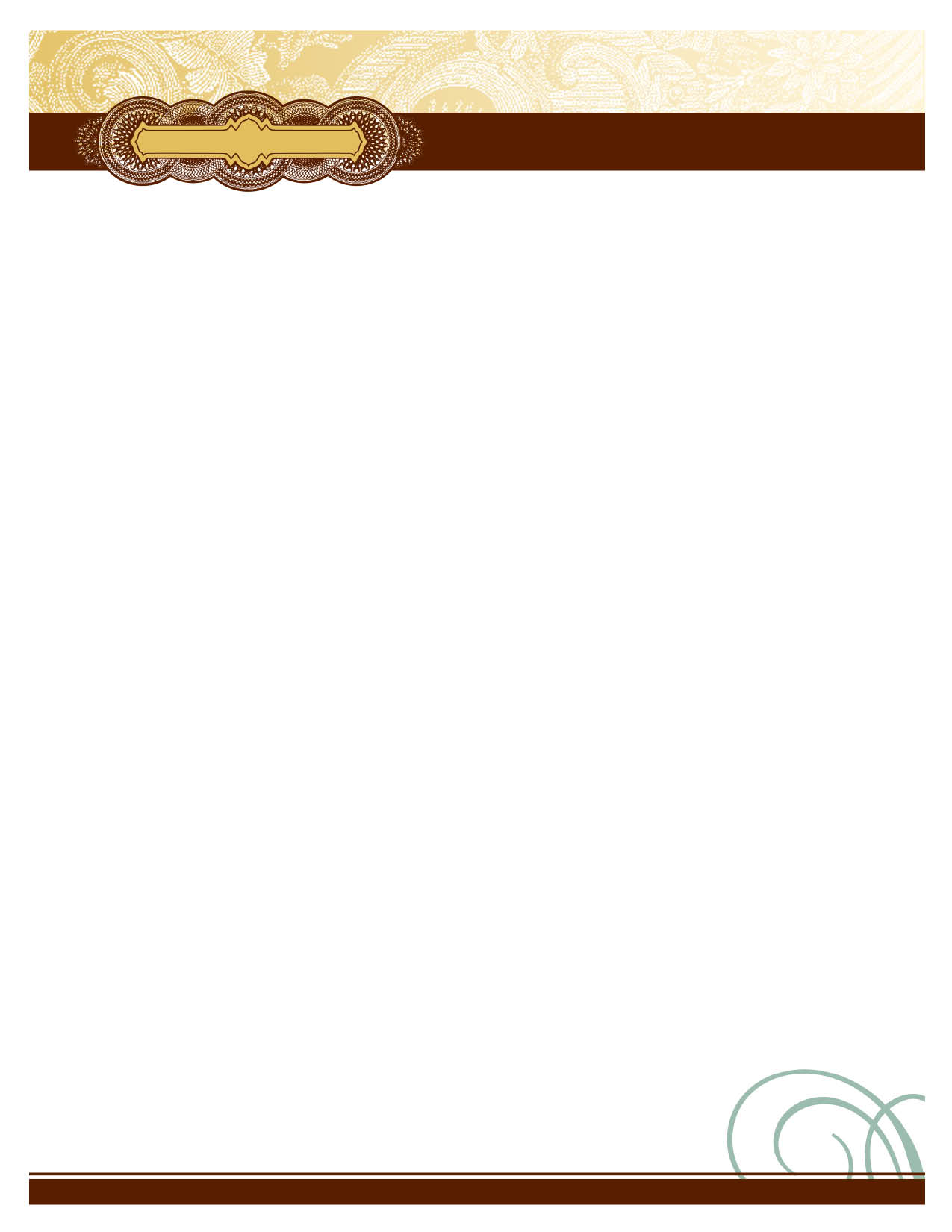 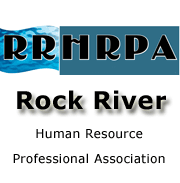 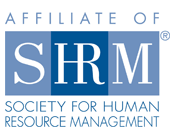 QuantityDescriptionUnit PriceTotal